Our Values – Why they are so important.Job DescriptionOutreach Worker – Day ServicesJob DescriptionOutreach Worker – Day ServicesJob DescriptionOutreach Worker – Day ServicesGeneral:The Rose Road Association is a Registered charity whose aims are to enhance the lives of disabled children, adults, and their families by providing a wide range of essential, information and support services across Hampshire and the surrounding counties. The post holder will be expected to operate in line with our workplace values which are detailed in this document. The Rose Road Association is a Registered charity whose aims are to enhance the lives of disabled children, adults, and their families by providing a wide range of essential, information and support services across Hampshire and the surrounding counties. The post holder will be expected to operate in line with our workplace values which are detailed in this document. Responsible to:Assistant ManagerAssistant ManagerHours:The day Services operate between 9am-5pm Monday to Friday. Contracts available are between 16-30 hours a week. Additional hours are available during school holidays.The day Services operate between 9am-5pm Monday to Friday. Contracts available are between 16-30 hours a week. Additional hours are available during school holidays.Salary:£11.25 – £12.75 per hour depending on the hours worked.The weekday rate is £11.25 per hour. The enhanced rate is £12.75 per hour and is paid for all weekend hours and waking hours from 9pm to 7am on weekdays.£11.25 – £12.75 per hour depending on the hours worked.The weekday rate is £11.25 per hour. The enhanced rate is £12.75 per hour and is paid for all weekend hours and waking hours from 9pm to 7am on weekdays.Conditions & BenefitsThe Rose Road Association is an equal opportunities employer.  All staff undergo regular Supervision and an annual appraisal. Normal Association conditions of service apply: 25 days annual leave per annum, rising to 28 days after five years continuous service.Contributory pension schemePaid sickness (following 3 months service)Training and DevelopmentEmployee Benefit Programme, including ‘help to buy’ The Rose Road Association is an equal opportunities employer.  All staff undergo regular Supervision and an annual appraisal. Normal Association conditions of service apply: 25 days annual leave per annum, rising to 28 days after five years continuous service.Contributory pension schemePaid sickness (following 3 months service)Training and DevelopmentEmployee Benefit Programme, including ‘help to buy’ Closing Date:DBS Check:This post is subject to an Enhanced Disclosure by the Disclosure & Barring ServiceThis post is subject to an Enhanced Disclosure by the Disclosure & Barring ServiceQualifications:An appropriate level 3 Diploma, or a commitment to undertake the qualification within an agreed time frame.An appropriate level 3 Diploma, or a commitment to undertake the qualification within an agreed time frame.Purpose:Lone working in the community or in the home, your role will be to assist with all aspects of personal care in the home and to engage in a range of age appropriate leisure activities in the community. We encourage and support the development of independence skills through play and leisure, and social skills through interaction with their peers and other members of the community. Safeguarding - to ensure that all the policies and procedures of the Association are followed with regard to safeguarding in order to ensure that all service users are protected from harm at all times. To ensure you are aware of the reporting protocols for a safeguarding concern or incident. To be aware of your responsibility in identifying and acting on any examples of poor safeguarding practice within the setting. Lone working in the community or in the home, your role will be to assist with all aspects of personal care in the home and to engage in a range of age appropriate leisure activities in the community. We encourage and support the development of independence skills through play and leisure, and social skills through interaction with their peers and other members of the community. Safeguarding - to ensure that all the policies and procedures of the Association are followed with regard to safeguarding in order to ensure that all service users are protected from harm at all times. To ensure you are aware of the reporting protocols for a safeguarding concern or incident. To be aware of your responsibility in identifying and acting on any examples of poor safeguarding practice within the setting. Personal Care – To assist people who use our care and support services with all aspects of personal care. Including, washing, personal hygiene, dressing and assisting with meals (orally or through feeding tubes). To follow the Associations policies and procedures in relation to infection control and the safe moving and handling of people. To ensure dignity and respect is maintained at all times, Full training is given. Personal Care – To assist people who use our care and support services with all aspects of personal care. Including, washing, personal hygiene, dressing and assisting with meals (orally or through feeding tubes). To follow the Associations policies and procedures in relation to infection control and the safe moving and handling of people. To ensure dignity and respect is maintained at all times, Full training is given. Activities – To show support and commitment to the mental and physical wellbeing of children and adults, helping them participate in daily activities of their choice, such as crafts, sensory, swimming, day trips, helping them reach their outcomes. Reporting/Recording – To complete clear and detailed daily records for children/adults and ensure their support plan is followed.Maintain Individual Records - To file away, maintain and store children/adults’ daily records in line with the policy. Team work – To work positively as part of the Outreach team. Communicating well with colleagues, supporting each other and build trusting working relationships with all staff.Transport duties – To transport children/adults in your own vehicle or a Rose Road accessible vehicle. This will include collecting people from their homes and accessing community activities. Outreach requires you to be able to drive. Supervision/ Annual Appraisals - To attend and actively participate in supervision with your line manager and  Training and Development –To undertake all mandatory and relevant training as identified and agreed with line manager to ensure personal and professional growth and to adhere to association policies. (All training is provided)Association Policies – To adhere to all association policies at all times. (These are available to all employed staff)Dignity & Respect – To ensure you display dignity and respect to all employees and children/adults of the association.A commitment to the ethos of the Association. To undertake other duties that may be required by the association to contribute to the development of the service and maintain a positive environment for the children/young adults.Activities – To show support and commitment to the mental and physical wellbeing of children and adults, helping them participate in daily activities of their choice, such as crafts, sensory, swimming, day trips, helping them reach their outcomes. Reporting/Recording – To complete clear and detailed daily records for children/adults and ensure their support plan is followed.Maintain Individual Records - To file away, maintain and store children/adults’ daily records in line with the policy. Team work – To work positively as part of the Outreach team. Communicating well with colleagues, supporting each other and build trusting working relationships with all staff.Transport duties – To transport children/adults in your own vehicle or a Rose Road accessible vehicle. This will include collecting people from their homes and accessing community activities. Outreach requires you to be able to drive. Supervision/ Annual Appraisals - To attend and actively participate in supervision with your line manager and  Training and Development –To undertake all mandatory and relevant training as identified and agreed with line manager to ensure personal and professional growth and to adhere to association policies. (All training is provided)Association Policies – To adhere to all association policies at all times. (These are available to all employed staff)Dignity & Respect – To ensure you display dignity and respect to all employees and children/adults of the association.A commitment to the ethos of the Association. To undertake other duties that may be required by the association to contribute to the development of the service and maintain a positive environment for the children/young adults.Person Specification – What we need from you?Outreach Worker This section outlines the things we need from a Support Worker. You’ll see that we don’t always need specific qualifications or experience, but you will need to be able to demonstrate certain personal qualities.The essential criteria are things that you must have in order to do the job.  Desirable criteria are the things that it would be useful to have or things that you could be trained to do.Person Specification – What we need from you?Outreach Worker This section outlines the things we need from a Support Worker. You’ll see that we don’t always need specific qualifications or experience, but you will need to be able to demonstrate certain personal qualities.The essential criteria are things that you must have in order to do the job.  Desirable criteria are the things that it would be useful to have or things that you could be trained to do.Person Specification – What we need from you?Outreach Worker This section outlines the things we need from a Support Worker. You’ll see that we don’t always need specific qualifications or experience, but you will need to be able to demonstrate certain personal qualities.The essential criteria are things that you must have in order to do the job.  Desirable criteria are the things that it would be useful to have or things that you could be trained to do.Person Specification – What we need from you?Outreach Worker This section outlines the things we need from a Support Worker. You’ll see that we don’t always need specific qualifications or experience, but you will need to be able to demonstrate certain personal qualities.The essential criteria are things that you must have in order to do the job.  Desirable criteria are the things that it would be useful to have or things that you could be trained to do.Person Specification – What we need from you?Outreach Worker This section outlines the things we need from a Support Worker. You’ll see that we don’t always need specific qualifications or experience, but you will need to be able to demonstrate certain personal qualities.The essential criteria are things that you must have in order to do the job.  Desirable criteria are the things that it would be useful to have or things that you could be trained to do.Education and TrainingEducation and TrainingEducation and TrainingEducation and TrainingEducation and TrainingEssential CriteriaEssential CriteriaEssential CriteriaDesirable CriteriaDesirable CriteriaChild care/NVQ Qualification or willingness to work towards within an agreed time limitChild care/NVQ Qualification or willingness to work towards within an agreed time limitChild care/NVQ Qualification or willingness to work towards within an agreed time limitAcheivements, Experience, Skills & AbilitiesAcheivements, Experience, Skills & AbilitiesEssential CriteriaDesirable CriteriaGood communication skillsUnderstanding of the principles of equal opportunitiesExperience working with children/young adultsRecording skills/following programmes, care plans and risk assessmentsExperience of working with young disabled peopleAbility to use own initiative and work as part of a teamChild care/NVQ Qualification or willingness to work towards within an agreed time limitThe individual must have the physical capacity to partake in the moving and handling of service usersValues & BehavioursValues & BehavioursValueBehaviour Level We are Trustworthy1We are Kind1We are Open & Honest 1We are Forward Thinking1We are Professional 1Values Framework Summary 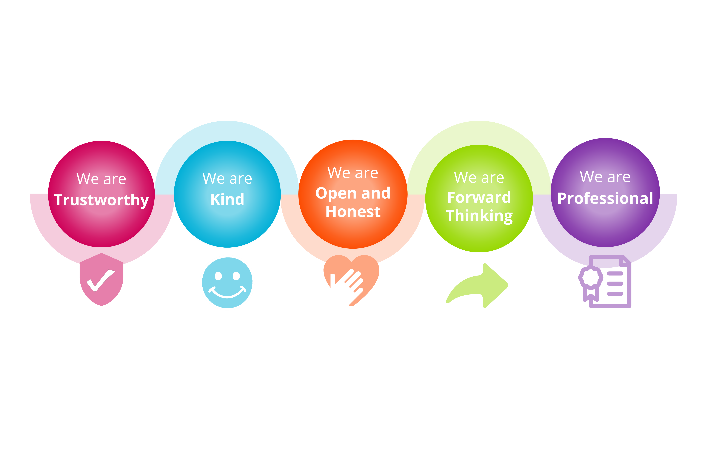 Our Values: Our five values have clear descriptions and identified behaviours that demonstrate what they look like in practice.We are TrustworthyWe build trust with the children, young people, and families we support – as well as our partners - by being dependable, reliable, and accountable in all that we do. We are Kind We understand and value the unique needs of the people that we support. Providing care and support with compassion and empathy.We are Open & Honest We foster an honest and open-minded culture and are transparent in both our decision makingand communication.  We are Forward Thinking We are committed to providing the highest quality of care, constantly seeking new, collaborative, and creative ways to deliver our services– encouraging everyone to be ambitious and to achieve their goals.We are Professional Flexible and agile in our approach, we uphold the highest professional standards to meet the needs of our children, young people, and their families. The behaviours are split into three levels which are intended to be relevant and consistent throughout various roles within Rose Road.Behaviours:Our five values have clear descriptions and identified behaviours that demonstrate what they look like in practice. The behaviours are split into three levels which are intended to be relevant and consistent throughout various roles within Rose Road. Job Descriptions include the different levels of each behaviour required which should be demonstrated throughout recruitment processes and ongoing employment. Full details of the behaviours can be found in the ‘Values Framework’ document contained within the recruitment pack. 